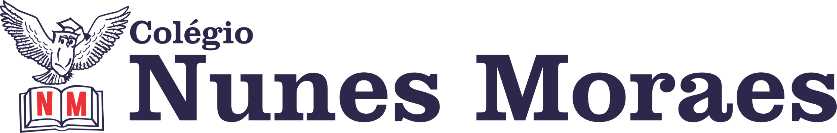 “Segunda com S de: sorrisos, sonhos e surpresas”	Que a nossa semana seja leve, abençoada, iluminada, produtiva e muito feliz.1ª aula: 7:20h às 8:15h – PORTUGUES – PROFESSORA: JANIELLY RAMOS  1º passo: Envie o desenho inspirando-se nas imagens de arte Naif presentes no capítulo 09 (p. 100; q.01). (Essa atividade será usada para nota e deve ser enviada para a professora)2º passo: Faça um resumo de 15 linhas sobre o capítulo 09.  (Essa deve ser enviada para a coordenação).3º passo: Assista à videoaula sobre o capítulo 10 no link: https://www.youtube.com/watch?v=_Qk7zx_MFN0&t=12s4º passo: Atividade domiciliar:	Faça a releitura da obra “O Farl de Monhegan”de Anita Malfatti, presente na página 12( em uma folha avulsa). (Essa atividade será usada para nota e deve ser enviada para a professora no dia 10/07/2020.)Durante a resolução dessas questões a professora Janielly vai tirar dúvidas no WhatsApp (9.9425-8076)Faça foto das atividades que você realizou e envie para coordenação Islene (9.9150-3684)Essa atividade será pontuada para nota.2ª aula: 8:15h às 9:10h – INGLÊS – PROFESSOR: CARLOS ANJO 1º passo: Assistir a videoaula sobre o capítulo 9, games;Link do vídeo: https://sastv.portalsas.com.br/#/channels/1/videos/5625 assistir até 06min07s2º passo: Resolver as questões das páginas 76 (1 e 2) e 77 (1 e 2);3º passo: Acompanhar a correção após a atividade;4º passo: Enviar a foto da atividade de classe corrigida para a coordenação: Páginas 76 (1 e 2) e 77 (1 e 2). 5º passo: Homework: Trabalho em grupo sobre games:I – Temas: Anos 70/Anos 80/Anos 90/ Anos 2000/Games Futurísticos;II – 5 grupos de no mínimo 5 no máximo 7 pessoas;
III – Cada grupo criará um pôster digital contendo imagens, características e influências dos games de acordo com o tema escolhido. O grupo também poderá optar por fazer um vídeo curto e criativo.IV – Todo o conteúdo deverá estar em inglês.Durante a resolução dessas questões o professor Carlos vai tirar dúvidas no WhatsApp (9.9274-5798)Faça foto das atividades que você realizou e envie para coordenação Islene (9.9150-3684)Essa atividade será pontuada para nota.Intervalo: 9:10h às 9:45h3ª aula: 9:45h às 10:40h - MATEMÁTICA – PROFESSOR: DENILSON SOUSA 1° passo: Organize-se com seu material, livro de matemática, caderno, caneta, lápis e borracha.  2° passo: Faça estudo da página 46 3° passo: Acompanhe a vídeo-aula com o professor Denilson Sousa.  Assista a aula no seguinte link:https://youtu.be/54H0ebp5bPk (21 min.)4° passo: Acesse a plataforma Google Meet para um momento de ‘tira dúvidas’ com o professor Denilson. O link para o acesso será colocado no grupo da sala no WhatsApp na hora da aula. Obs.: o aluno que não conseguir acessar a plataforma Google meet deve seguir os próximos passos do roteiro. 5° passo: Baseado em seus conhecimentos resolva as questões: Página 47, Q. 4Durante a resolução dessas questões o professor Denilson vai tirar dúvidas no WhatsApp (9.9165-2921)Faça foto das atividades que você realizou e envie para coordenação Islene (9.9150-3684)Essa atividade será pontuada para nota.4ª aula: 10:40h às 11:35h – PORTUGUÊS – PROFESSORA: JANIELLY RAMOS 1º passo: Envie a atividade domiciliar livro “Descobrindo a Gramática”, p. 240-241 (q. 09-12) (questões 07-10) para a professora Janielly, no início da aula, dia 30/06. 2º passo: Faça a leitura da pagina 81-83 e Responda na obra “SAS-2”, p.83 (q. 01-02). (Envie  esta atividade para a coordenação assim que concluir.)3º passo: Acesse a videoconferência no link que será disponibilizado no grupo do whatsApp para correção e explicação das atividades domiciliares  explicação sobre orações coordenadas.4º passo: (Atividade domiciliar) Assista os vídeos a seguir a partir do tempo indicando e faça anotações sobre suas dúvidas que serão tiradas na próxima aula.Assista à videoaula a seguir de 17 minutos até 32:52 minutos: (revise as conjunções)https://www.youtube.com/watch?v=Yt0HuSNNp9U&list=UU4c8TJkTAqAXGN3qlm5XoEA&index=6Assista à videoaula a seguir de 20 minutos até 24 minutos: https://www.youtube.com/watch?v=EQM4CL9Wb84&list=UU4c8TJkTAqAXGN3qlm5XoEA&index=3Durante a resolução dessas questões a professora Janielly vai tirar dúvidas no WhatsApp (9.9425-8076)Faça foto das atividades que você realizou e envie para coordenação Islene (9.9150-3684)Essa atividade será pontuada para nota.PARABÉNS POR SUA DEDICAÇÃO!